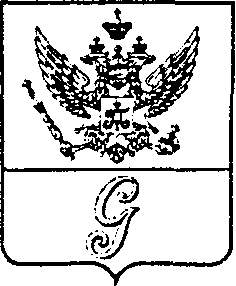 СОВЕТ  ДЕПУТАТОВ  МУНИЦИПАЛЬНОГО  ОБРАЗОВАНИЯ  «ГОРОД  ГАТЧИНА»ГАТЧИНСКОГО  МУНИЦИПАЛЬНОГО  РАЙОНАТРЕТЬЕГО СОЗЫВАРЕШЕНИЕОт 30 марта 2016 года                                                                                      №  15 О внесении изменений   в  решение совета депутатов МО «Город Гатчина»от 30.09.2005 №24 «Об установлении земельного налога (в редакции решений Совета депутатов муниципального образования «Город Гатчина» Гатчинского муниципального района от 20.12.2006  № 114, от 28.03.2007  №20,от 26.12.2007  № 89, от 27.02.2008  № 7, от 28.05.2008  № 32, от 24.11.2008  № 69,от 24.06.2009  № 30, от 23.09.2009  № 43, от 17.11.2009  № 68, от 27.10.2010  № 63,от 27.04.2011  № 22)        В соответствии с Федеральным законом от 06.10.2003 № 131-ФЗ «Об общих принципах организации местного самоуправления в Российской Федерации», Федеральным законом от 23.11.2015 № 320-ФЗ года № 320-ФЗ «О внесении изменений в часть вторую Налогового кодекса Российской Федерации», руководствуясь Уставом Гатчинского муниципального района, Уставом муниципального образования «Город Гатчина» Гатчинского муниципального района,  совет депутатов  муниципального образования  «Город Гатчина» Гатчинского муниципального районаРЕШИЛ: 1.Внести изменения в решение совета депутатов МО «Город Гатчина» от 30.09.2005 №24 «Об установлении земельного налога (в редакции решений Совета депутатов муниципального образования «Город Гатчина» Гатчинского муниципального района от 20.12.2006  № 114, от 28.03.2007  №20, от 26.12.2007  № 89, от 27.02.2008  № 7, от 28.05.2008  № 32, от 24.11.2008  № 69, от 24.06.2009  № 30, от 23.09.2009  № 43, от 17.11.2009  № 68, от 27.10.2010  № 63, от 27.04.2011  № 22) в части срока уплаты физическими лицами земельного налога пункт 9 решения совета депутатов  муниципального образования  «Город Гатчина» Гатчинского муниципального района изложить в следующей редакции:«Налогоплательщики – физические лица, не являющиеся индивидуальными предпринимателями, уплачивают налог на основании налогового уведомления, направленного налоговым органом. Налог подлежит уплате налогоплательщиками - физическими лицами, не являющимися индивидуальными предпринимателями не позднее 1 декабря года, следующего за истекшим налоговым периодом».2.  Настоящее решение вступает в силу не ранее чем по истечении одного месяца со дня его официального опубликования и распространяется на налоговые периоды, начиная с 2015 года.Глава МО «Город Гатчина-председатель совета депутатовМО «Город Гатчина»                                                                          В.А. Филоненко